Министерство сельского хозяйства Российской Федерации Забайкальский аграрный институт – филиал ФГБОУ ВО «Иркутский  государственный аграрный  университет имени А.А. Ежевского»Кафедра экономики и менеджментаВВЕДЕНИЕ В ЦИФРОВУЮ ЭКОНОМИКУМетодические рекомендации для самостоятельного изучения дисциплины и выполнения контрольной работыдля студентов  Экономического факультета по направлению 38.03.01 Экономика,профиль Бухгалтерский учет, анализ и аудит в организациях АПКЧита 2019Методические рекомендации для самостоятельного изучения дисциплины и выполнения курсового проекта для студентов экономического факультета по направлению 38.03.01 Экономика, профиль Бухгалтерский учет, анализ и аудит в организациях АПК Составитель: к.э.н., доцент                         Косова Е.В.Рецензенты:  Рассмотрено на заседании кафедры экономики и менеджмента  ЗабАИ  и рекомендовано к изданию «  »                        2019 г. Протокол № Утверждено Методической комиссией экономического факультета ЗабАИ           «   »             2019 г., протокол №  Методические рекомендации  предназначены для студентов очной и заочной форм обучения по направлению 38.03.01 Экономика, профиль  Бухгалтерский учет, анализ и аудит в организациях АПК  и предусматривают освоение курса знаний теоретического и прикладного характеров.        Методические рекомендации  соответствуют требованиям  ФГОС ВО по  направлению 38.03.01 – «Экономика»  профиль «Бухгалтерский учет, анализ и аудит в организациях АПК»Введение Контрольная работа является продолжением учебного процесса по дисциплине «Введение в цифровую экономику» и имеет важное значение в подготовке и формировании будущих экономистов.Данная контрольная работа выполняется студентами на 4 курсе (зачет)Целью выполнения контрольной работы является: изучение теоретических аспектов и получение знаний по дисциплине «Введение в цифровую экономику»;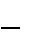  формирование  у  студентов  знаний,  умений  и  навыков  оценки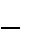 различных экономических ситуаций на отраслевом и макроэкономическом уровне, моделирования бизнеса с учетомтехнологических, поведенческих, институционально-правовых особенностей формирования цифровой экономики.Задачами выполнения контрольной работы является: изучение законодательных, нормативных, инструктивных и других источников по рассматриваемым вопросам контрольной работы по дисциплине «Введение в цифровую экономику»; овладениетерминологией, базовыми категориями цифровой экономики; применение знаний о цифровые экономики в решении профессиональных задач.Методические указания по выполнению контрольной работыКонтрольная работа состоит из двух частей:Первая часть включает изучение и написание теоретического вопроса по курсу «Основы цифровой экономики».При выполнении этой части контрольной работы студент должен предварительно определить номер варианта своего задания. Далее необходимо исследовать материал используя нормативную, законодательную экономическую литературу по вопросу, предложенному в варианте задания и изложить его с собственными комментариями.Оформление данной части работы необходимо осуществить в виде доклада.Доклад должен быть представлен по теме соответствующей варианту контрольной (в самой контрольной работе)Доклад вид самостоятельной научно-исследовательской работы, где автор раскрывает суть исследуемой проблемы; приводит различные точки зрения, а также собственные взгляды на неё.Для приведения научных точек зрения необходимо давать ссылки на научную литературу. Ссылки на научные источники являются обязательным элементом работы. Необходимо сопровождать ссылками не только цитаты, но и любое заимствованное из источника положение или цифровой материал.Допускается приводить ссылки как отдельным списком на источники, так и в подстрочном примечании.Доклад исследовательской работы должен быть выполнен аккуратно и грамотно, графические материалы (таблицы, графики, схемы, иллюстрации) должны наглядно демонстрировать положения разрабатываемой темы.Использованная литература должна располагаться в следующем порядке: источники, справочные издания, монографии и статьи, адреса сайтов в алфавитном порядке по именам их авторов. Указываются фамилия и инициалы авторов, полное название используемого источника, место издания, наименования издательства, год издания, общее количество страниц.Иллюстрации должны иметь название, которое помещают над иллюстрацией. Иллюстрация обозначается словом «Рис.», которое помещают после поясняющих данных. Иллюстрации следует нумеровать арабскими цифрами порядковой нумерацией в пределах всей работы. Если в работе одна иллюстрация, её не нумеруют.Нумерация листов приложений должна быть сквозная, она является продолжением общей нумерации основного текста.докладу обязательно прилагается презентация по существу рассматриваемого вопроса.Для создания презентации целесообразно использовать стандартную программу Power Point из пакета Microsoft Office. Программа представляет собой набор готовых шаблонов, куда вставляются тексты, видео, фото, схемытаблицы.Помимо Power Point можно использовать привычный текстовый редактор Word. После создания презентации в Word желательно сконвертировать файл в PDF формат для удобства демонстрации. Аналогично, презентацию в Power Point можно преобразовать в PDF.Структура презентации:Вводная часть, включающая 2-3 слайда.Первый слайд является титульным. Он должен содержать все необходимые данные:название учебного заведения;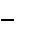 ФИО;факультет и группу студента;название дисциплины и работы;год защиты;	Второй-третий слайды описывают цель и задачи исследования (цель – вопрос контрольной работы, задачи – основные блоки, позволяющие рассмотреть и изучить вопрос контрольной работы).Основная часть презентации – это содержание научной работы, в котором отражены все (или ведущие) его пункты. Основная часть может быть разделена на отдельные главы, в зависимости от характера работы.Заключение или выводы – слайд о результатах проделанной работы. Это могут быть значимые обобщения того, что вы сделали или собственное мнение об изученном материале – насколько глубоко изучена тема, решены ли все проблемы, связанные с ней.конце каждой презентации включают слайд “Спасибо за внимание!”. Другой альтернативой может послужить использование титульного слайда в качестве финального, чтобы еще раз напомнить тему и автора доклада.Представленная презентация должна соответствовать следующим требованиям:Минимальный объем – 12 – 15 слайдов; Вверху каждого слайда заголовок Размер шрифта заголовков 28 – 32, для текста 18 – 24; Количество текста на слайде – не более 30 – 40 слов; Информация должна подаваться тезисно, в схемах, таблицах.Не следует слово в слово дублировать на слайдах то, что включено в докладе; Допускается анимация;Так как на защиту отводится минимальное количество времени (10-15 минут), важно, чтобы слайды точно подтверждали сказанное. Презентация сдается для проверки в электронной версии.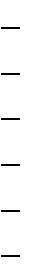 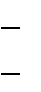 Во второй части контрольной работы предложены тесты.Задание по контрольной работе устанавливается в зависимости от начальной буквы фамилии студента, согласно следующему распределению:Контрольная работа (доклад и тесты) оформляется в соответствии с требованиями ЕСКД к текстовым документам на одной стороне листа стандартного формата и подшивается в папку.Выполненная контрольная работа сдается для проверки руководителю работы на кафедру экономики и планирования. При соответствии представленной контрольной работы предъявляемым требованиям руководитель допускает работу к защите.защите студент должен устранить все замечания, указанные руководителем при проверке.Защита контрольной работы проводится на кафедре экономики торговли по результатам презентации.При оценке результатов работы учитывается степень самостоятельности студентов, их творческий подход к работе; умение делать экономически грамотные выводы.Студент допускается к сдаче зачета по дисциплине «Введение в цифровую экономику» только при наличии защищенной контрольной работы.ВАРИАНТ 1Цифровая экономика. Цели, задачи, базовые направления развития. Движущие силы и этапы цифровой трансформацииТесты.Особенностью четвертой промышленной революции является: а) ориентация на человека б) движение к дегуманизациив) искусственный интеллект и умные взаимосвязанные машины г) вытеснение из производства фактора труда.Глобальный характер четвертой промышленной революции связан: а) с охватом всех стран и народов;б) со стиранием временных и пространственных границ в движении капитала; в) с развитием сетевой информационной экономикиг) с уменьшением индивидуализации потребностей человекаПри переходе к цифровой экономике:а) растет производительность капитала и трудаб) труд вытесняется цифровым капиталом и искусственным интеллектом в) расширяется рынок капитала и сужается рынок трудаВ результате цифровой трансформации прибыль компаний: а) стремительно растет б) стремительно падаетв) остается неизменной в долгосрочном плане.Расставьте сотрудников компании по возрастанию доли внешней информации необходимой им для выполнения должностных обязанностейисполнитель (вводчик данных)среднего звена (руководитель проекта)топ-менеджер (генеральный директор)Какая из перечисленных компаний является генератором на информационном рынке?Консультант плюсФедеральная служба государственной статистикиКонсалтинговая компанияПонятие сетевой экономики подразумевает:Ведущую роль коммуникаций, в том числе экономических и социальныхПреимущественное значение телекоммуникационных сетей в развитии экономикиХозяйственную деятельность, осуществляемую с помощью электронных сетейТеория «постфордизма» основывается на возрастающей роли:Конвейерного производстваПроизводства уникальных товаровДобычи природных ресурсовЧто является информационным ресурсом?Аннотация к изданию в базе данныхСтатья, опубликованная в журналеКакая технология не входит в перечень сквозных цифровых технологий (СЦТ) в проекте "Цифровые технологии"?Технологии виртуальной и дополненной реальностейТехнологии квантовой телепортацииБлокчейн-технологииКомпоненты робототехники и сенсорика.ВАРИАНТ 2Основные технологические составляющие цифровой экономики. инфраструктура цифровой экономикиТесты.Что является информационным ресурсом?Аннотация к изданию в базе данныхСтатья, опубликованная в журналеКакая из перечисленных компаний является поставщиком на информационном рынке?Консультант плюсКонсалтинговая компанияФедеральная служба государственной статистикиКакие функции выполняет информационный брокер?Индивидуальное обслуживание информационных запросов потребителейПредоставление доступа к базам данных широкому кругу потребителейЧто из ниже перечисленного является первичной информацией:Статья (в журнале)АннотацияРефератКакая форма представления информации в базах данных является наиболее распространенной на рынке информационных ресурсов?ТекстоваяМультимедиаФормализованная (числовая)Вторичной информацией является:КнигаДайджестОтчет о научно-исследовательской работеИз каких элементов состоит информационно-поисковая система?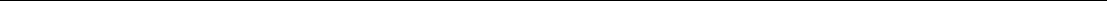 Паук, индексный файл, поисковая программаSpider, КоЬо1, Сгаw1егИндекс, поисковикПонятие информационной индустрии включает:Производство компьютеровРазработку программного обеспеченияГенерацию и распространение баз данныхВсе вышеперечисленные вариантыДля какого вида информации наиболее высокие требования к оперативности.Научно-техническая информацияМаркетинговые исследованияДанные о котировках на биржеПревосходит ли Интернет по объему накопленной информации профессиональные базы данных?НетДаВАРИАНТ 3Организационные основы и структура цифровой экономики. Цифровая безопасностьТесты.В каком году впервые была принята программа "Цифровая экономика Российской Федерации"?2016201720182019Как называется координационный орган Правительства, курирующий программу "Цифровая экономика"?Правительственная комиссия по цифровой экономикеПодкомиссия  по  цифровой  экономике  при  Правительственнойкомиссии по цифровому развитию, использованию информационных технологий для улучшения качества жизни и условий ведения предпринимательской деятельностиПрезидиум Правительственной комиссии по цифровому развитию, использованию информационных технологий дляулучшения качества жизни и условий ведения предпринимательской деятельностиПодкомиссия по цифровой экономике при Правительственной комиссии по информационным технологиямКакая организация, ведомство или организационная структура выполняет функции проектного офиса программы "Цифровая экономика"Совет при Президенте РФ по стратегическому развитию и национальным проектамПроектный офис Правительства Российской ФедерацииМинистерство цифрового развития, связи и массовых коммуникаций Российской ФедерацииАНО "Аналитический центр при Правительстве Российской Федерации"АНО "Цифровая экономика"На какой срок рассчитана реализация программы "Цифровая экономика"До 2024 годаДо 2035 годаДо 2050 годаКакой федеральный проект НЕ входит в состав программы "Цифровая экономика Российской Федерации"?Цифровое здравоохранениеЦифровое госуправлениеЦифровые технологииИнформационная безопасностьСколько всего федеральных проектов входит в состав программы "Цифровая экономика"?6810Какое из понятий НЕ используется в паспорте программы "Цифровая экономика" и паспортах федеральных проектов в ее составе?Цифровая платформаЦентр компетенцийВиртуальная реальностьБлокчейн-голосованиеКакое федеральное ведомство является одним из двух ключевых ответственных исполнителей национальной программы "Цифровая экономика"?Министерство цифрового экономического развития РоссииМинистерство цифровой экономики РоссииМинистерство экономического развития Российской ФедерацииМинистерство цифрового развития, экономики и связи Российской ФедерацииКак расшифровывается сокращение "сквот", часто встречающееся в материалах и публикациях по программе "Цифровая экономика"?Среднеквадратичное отклонение показателей цифровой экономики от показателей традиционной экономикиВиртуальное сообщество киберсквоттеров, регистрирующих на себя популярные интернет-домены цифровых сервисовСквозная технология10. В каком федеральном проекте в качестве центра компетенции выступает Сбербанк России?Цифровые криптовалютыНейротехнологии и искусственный интеллектИнформационная безопасностьВАРИАНТ 4Функции государства и правовое обеспечение перехода к цифровой экономике. Государственное регулирование цифровой экономикиТесты.Технические показатели качества информационного обеспечения относятся к:объективным показателям;субъективным показателям;могут относиться как к объективным, так и к субъективным показателям;логическим показателям;экономическим.2.Субъективный показатель, характеризующий меру достаточности оцениваемой информации для решения предметных задач:полнота информации;толерантность;релевантность;достоверность;объем информации.3.Система средств и способов сбора, передачи, накопления, обработки, хранения, представления и использования информации:информационный процесс;информационная технология;информационная система;информационная деятельность;Карты, классифицирующиеся по выполняемым ими финансовым операциям:карты с контактным считыванием;бесконтактные карты;с памятью;карты с магнитной полосой;кредитные.5.Адрес компьютера в сети, представляющий собой 32-разрядное двоичное число:доменный;IР-адрес;логин;www;6.Электронная почта обеспечивает передачу данных в режиме:on-line;как в режиме on-line, так и в режиме off-line;off-line;по желанию отправителя;зависит от настроек почтовой программы.7.Рекламный графический блок, помещаемый на Web-странице и имеющий гиперссылку на сервер рекламодателя:домен;баннер;кластер;сайт.8.Терминал, предназначенный для оплаты покупки с помощью карты:обменный пункт;РОS-терминал;банкомат;кассовый аппарат;сканер.9.Адресом электронного почтового ящика может являться:www.nngu.ru;fttp://lab.un.nn.ru;e:\work\new\stat.doc;http://www.host.ru/index.html;nauka@list.ru.10.Цель информационного обеспечения определяется:субъектом информационного обеспечения;задачами организации;руководителем организации;информационными потребностями;указами правительства.ВАРИАНТ 5Опыт зарубежных стран по развитию цифровой экономикиТесты.Понятие сетевой экономики подразумевает:Ведущую роль коммуникаций, в том числе экономических и социальныхПреимущественное значение телекоммуникационных сетей в развитии экономикиХозяйственную деятельность, осуществляемую с помощью электронных сетейТеория «постфордизма» основывается на возрастающей роли:Конвейерного производстваПроизводства уникальных товаровДобычи природных ресурсовЧто является информационным ресурсом?Аннотация к изданию в базе данныхСтатья, опубликованная в журналеКакая технология не входит в перечень сквозных цифровых технологий (СЦТ) в проекте "Цифровые технологии"?Технологии виртуальной и дополненной реальностейТехнологии квантовой телепортацииБлокчейн-технологииКомпоненты робототехники и сенсорика.На какой срок рассчитана реализация программы "Цифровая экономика"До 2024 годаДо 2035 годаДо 2050 годаКакой федеральный проект НЕ входит в состав программы "Цифровая экономика Российской Федерации"?Цифровое здравоохранениеЦифровое госуправлениеЦифровые технологииИнформационная безопасностьСколько всего федеральных проектов входит в состав программы "Цифровая экономика"?6810Какое из понятий НЕ используется в паспорте программы "Цифровая экономика" и паспортах федеральных проектов в ее составе?Цифровая платформаЦентр компетенцийВиртуальная реальностьБлокчейн-голосованиеКакое федеральное ведомство является одним из двух ключевых ответственных исполнителей национальной программы "Цифровая экономика"?Министерство цифрового экономического развития РоссииМинистерство цифровой экономики РоссииМинистерство экономического развития Российской ФедерацииМинистерство цифрового развития, экономики и связи Российской ФедерацииРыночный подход к построению «Цифровой» экономики предполагаетпоэтапное    развитие    инфраструктуры    под    руководствомгосударства и целенаправленное «заполнение» соответствующего сектора различными экономическими субъектами;что государство создает оптимальные условия, в первую очередь благоприятную среду для функционирования «Цифровой» экономики, чем стимулирует бизнес к переходу в этот новый сектор.ВАРИАНТ 6Стратегия развития информационного общества в Российской Федерации и Программа - Цифровая экономика Российской Федерации.Тесты.На какой срок рассчитана реализация программы "Цифровая экономика"До 2024 годаДо 2035 годаДо 2050 годаКакой федеральный проект НЕ входит в состав программы "Цифровая экономика Российской Федерации"?Цифровое здравоохранениеЦифровое госуправлениеЦифровые технологииИнформационная безопасностьСколько всего федеральных проектов входит в состав программы "Цифровая экономика"?6810Какое из понятий НЕ используется в паспорте программы "Цифровая экономика" и паспортах федеральных проектов в ее составе?Цифровая платформаЦентр компетенцийВиртуальная реальностьБлокчейн-голосованиеКакое федеральное ведомство является одним из двух ключевых ответственных исполнителей национальной программы "Цифровая экономика"?Министерство цифрового экономического развития РоссииМинистерство цифровой экономики РоссииМинистерство экономического развития Российской Федерацииd) Министерство цифрового развития, экономики и связи Российской ФедерацииКак расшифровывается сокращение "сквот", часто встречающееся в материалах и публикациях по программе "Цифровая экономика"?Среднеквадратичное отклонение показателей цифровой экономики от показателей традиционной экономикиВиртуальное сообщество киберсквоттеров, регистрирующих на себя популярные интернет-домены цифровых сервисовСквозная технологияВ каком федеральном проекте в качестве центра компетенции выступает Сбербанк России?Цифровые криптовалютыНейротехнологии и искусственный интеллектИнформационная безопасностьКакая форма представления информации в базах данных является наиболее распространенной на рынке информационных ресурсов?а) ТекстоваяМультимедиаФормализованная (числовая)Вторичной информацией является:КнигаДайджестОтчет о научно-исследовательской работеПонятие информационной индустрии включает:Производство компьютеровРазработку программного обеспеченияГенерацию и распространение баз данныхВсе вышеперечисленные вариантыВАРИАНТ 7Перспективные направления и сервисы цифровой экономикиТесты.Карты, классифицирующиеся по выполняемым ими финансовым операциям:карты с контактным считыванием;бесконтактные карты;с памятью;карты с магнитной полосой;кредитные.Адрес компьютера в сети, представляющий собой 32-разрядное двоичное число:доменный;IР-адрес;логин;www;Электронная почта обеспечивает передачу данных в режиме:on-line;как в режиме on-line, так и в режиме off-line;off-line;по желанию отправителя;зависит от настроек почтовой программы.Рекламный графический блок, помещаемый на Web-странице и имеющий гиперссылку на сервер рекламодателя:домен;баннер;кластер;сайт.Терминал, предназначенный для оплаты покупки с помощью карты:обменный пункт;РОS-терминал;банкомат;кассовый аппарат;сканер.Адресом электронного почтового ящика может являться:www.nngu.ru;fttp://lab.un.nn.ru;e:\work\new\stat.doc;http://www.host.ru/index.html;nauka@list.ru.Цель информационного обеспечения определяется:субъектом информационного обеспечения;задачами организации;руководителем организации;информационными потребностями;указами правительства.Особенностью четвертой промышленной революции является:ориентация на человекадвижение к дегуманизацииискусственный интеллект и умные взаимосвязанные машинывытеснение из производства фактора труда.Глобальный характер четвертой промышленной революции связан:с охватом всех стран и народов;со стиранием временных и пространственных границ в движении капитала;с развитием сетевой информационной экономикис уменьшением индивидуализации потребностей человека10. При переходе к цифровой экономике:растет производительность капитала и трудатруд вытесняется цифровым капиталом и искусственным интеллектомрасширяется рынок капитала и сужается рынок трудаВАРИАНТ 8Системы критериев для оценки развития цифровой экономики. Этапы формирования. Основные индексы, характеризующие развитие цифровой экономики в странах мира. Эффективность оценкиТесты.Плановый подход к построению «Цифровой» экономики предполагаетпоэтапное развитие инфраструктуры под руководством государства и целенаправленное «заполнение» соответствующего сектора различными экономическими субъектами;что государство создает оптимальные условия, в первую очередь благоприятную среду для функционирования «Цифровой» экономики, чем стимулирует бизнес к переходу в этот новый сектор;Платформа «Цифровой» экономики - этоцифровая среда с набором функций и сервисов, обеспечивающая потребности потребителей и производителей, а также реализующая возможности прямого взаимодействия между ними;экономическая деятельность, сфокусированная на цифровых и электронных технологиях;сфера, где производятся новые продукты и реализуются самые безумные идеи.В каком году впервые была принята программа "Цифровая экономика Российской Федерации"?2016201720182019Какая организация, ведомство или организационная структура выполняет функции проектного офиса программы "Цифровая экономика"Совет при Президенте РФ по стратегическому развитию и национальным проектамПроектный офис Правительства Российской ФедерацииМинистерство цифрового развития, связи и массовых коммуникаций Российской ФедерацииАНО "Аналитический центр при Правительстве Российской Федерации"АНО "Цифровая экономика"На какой срок рассчитана реализация программы "Цифровая экономика"До 2024 годаДо 2035 годаДо 2050 годаКакой федеральный проект НЕ входит в состав программы "Цифровая экономика Российской Федерации"?Цифровое здравоохранениеЦифровое госуправлениеЦифровые технологииИнформационная безопасностьСколько всего федеральных проектов входит в состав программы "Цифровая экономика"?6810Какое из понятий НЕ используется в паспорте программы "Цифровая экономика" и паспортах федеральных проектов в ее составе?Цифровая платформаЦентр компетенцийВиртуальная реальностьБлокчейн-голосованиеКакое федеральное ведомство является одним из двух ключевых ответственных исполнителей национальной программы "Цифровая экономика"?Министерство цифрового экономического развития РоссииМинистерство цифровой экономики РоссииМинистерство экономического развития Российской ФедерацииМинистерство цифрового развития, экономики и связи Российской Федерации10. Как расшифровывается сокращение "сквот", часто встречающееся в материалах и публикациях по программе "Цифровая экономика"?d)	Среднеквадратичное отклонение показателей цифровой экономики от показателей традиционной экономикиВиртуальное сообщество киберсквоттеров, регистрирующих на себя популярные интернет-домены цифровых сервисовСквозная технологияБиблиографический список:Основная литература:Баллод, Б.А. Методы и алгоритмы принятия решений в экономике [Электронный ресурс] : учебное пособие / Б.А. Баллод, Н.Н. Елизарова. — Электрон. дан. — Санкт-Петербург : Лань, 2018. — 272 с. — Режим доступа: https://e.lanbook.com/book/108325.Балдин, К.В. Информационные системы в экономике [Электронный ресурс] : учеб. / К.В. Балдин, В.Б. Уткин. — Электрон. дан. — Москва : Дашков и К, 2017. — 395 с. — Режим доступа: https://e.lanbook.com/book/93391.1 С: бухгалтерия предприятия 8.2: практическое пособие/ ред. Н. В.  Селищев. - 2-е изд., стер.. - М.: Кнорус, 2013. - 392 сГаврилов, Михаил Викторович. Информатика и информационные технологии: учебник/ М. В. Гаврилов, В. А. Климов. - 3-е изд., перераб. и доп.. - М.: Издательство Юрайт, 2013. - 378 с. - (Бакалавр. Базовый курс). - Библиогр.: с. 378Информационные технологии в экономике и управлении: учебник для бакалавров/ под ред. В.В. Трофимова. - М.: Юрайт-Издат; М.: ИД Юрайт, 2013. - 478 с. Дополнительная литература:Информационные системы в экономике: учеб. пособие / Под ред. А. Н. Романова, Б. Е. Одинцова.- М.: Вузовский учебник, 2008.-411 с.Научная электронная библиотека (eLIBRARY.RU): http://elibrary.ru [до2023]Университетская информационная система РОССИЯ (УИС РОССИЯ): http://uisrussia.msuНачальные буквыНомер вариантафамилииконтрольной работыАБА,УП,Я1Е,Ч,Д,К2Л,Ц,Щ3Б,Ж,О,Х4Р,Ф,Г,И5М, Ш6В,З,С,Ю7Н,Т,Э8